Пересказ сказки по серии сюжетных картинок.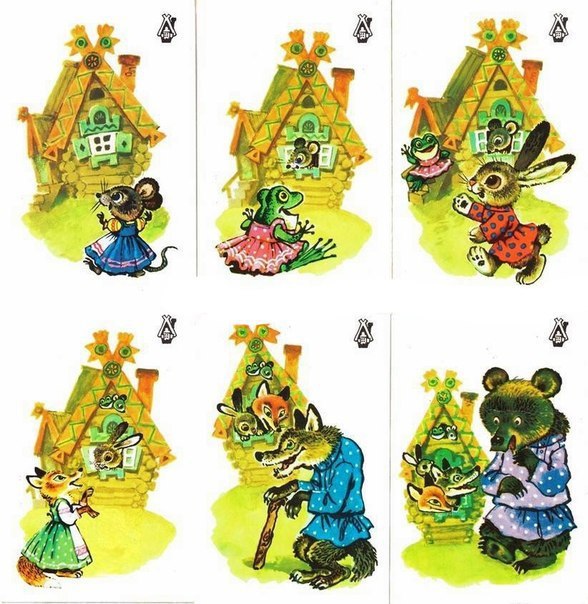 СКАЗКА “ТЕРЕМОК”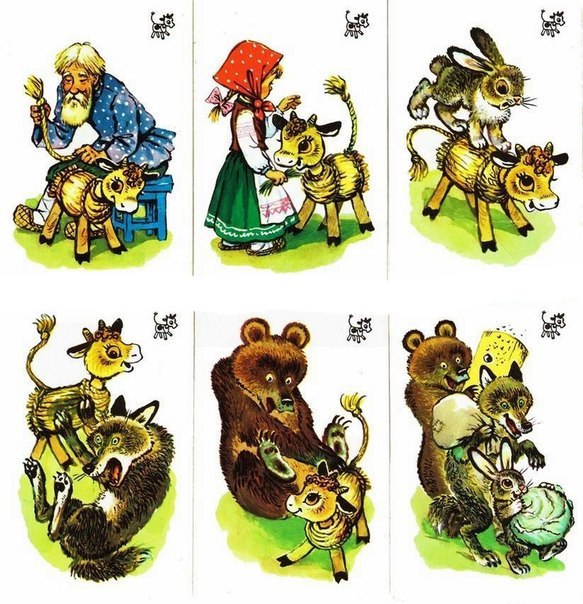 СКАЗКА “СМОЛЯНОЙ  БЫЧОК  “